05.09.2023г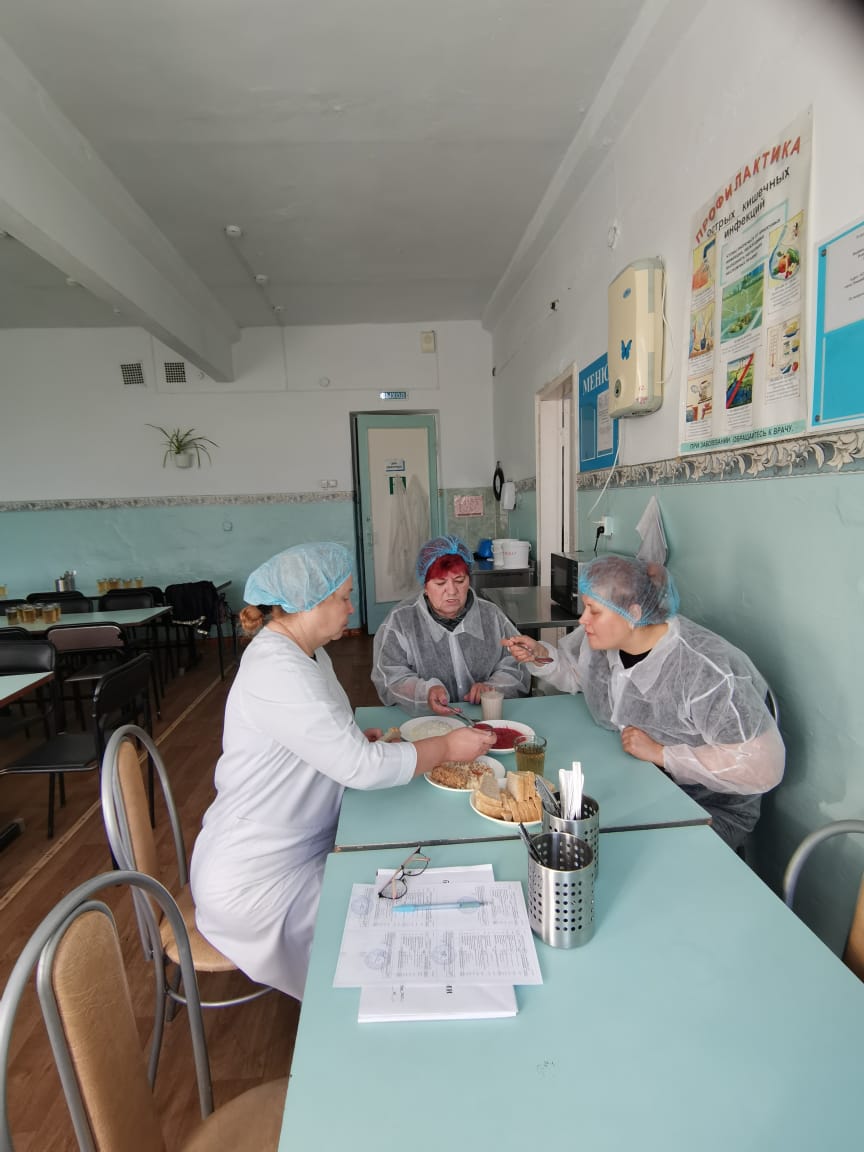 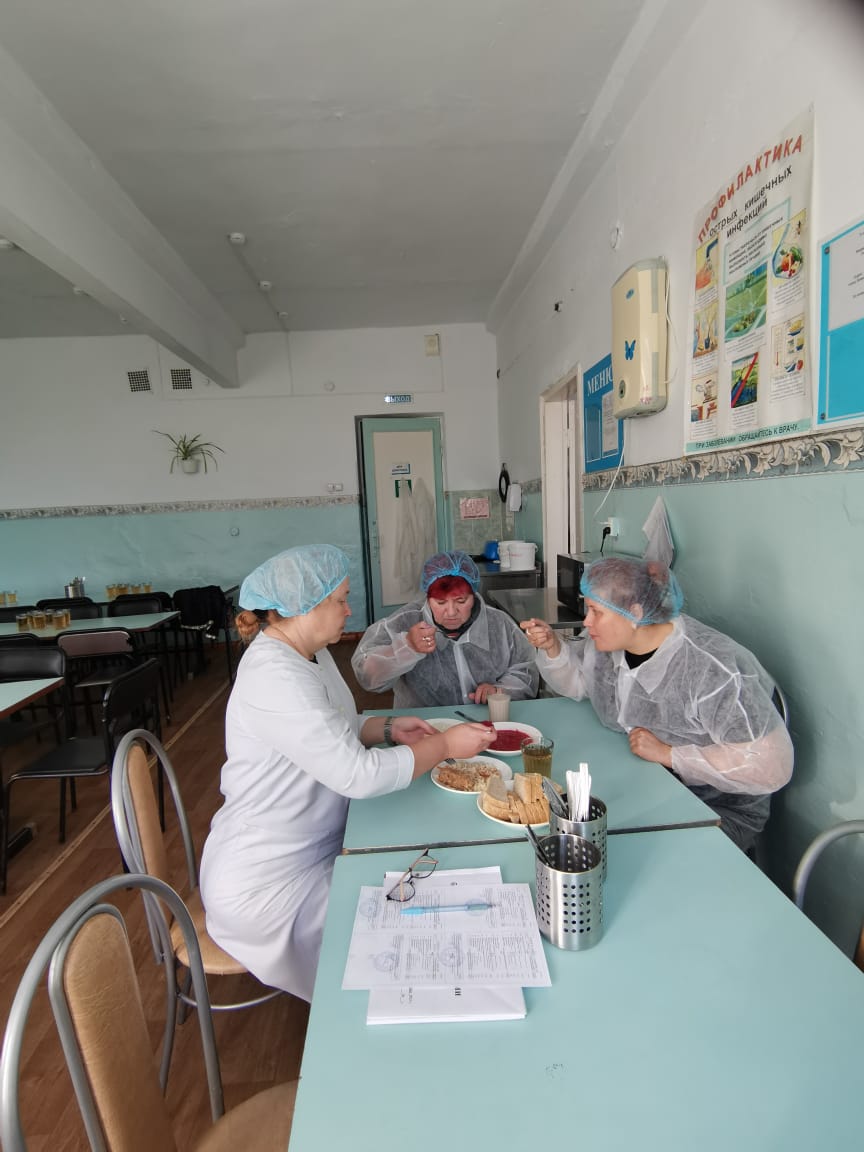 